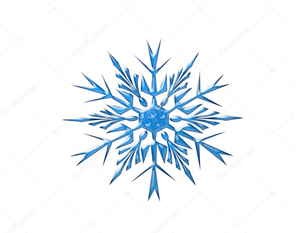 PROGRAM ZAJĘĆ W DNIU  24.02.2023 (PIĄTEK)PROWADZONYCH W RAMACH AKCJI „ZIMA W MIEŚCIE 2023”  GODZINY ZAJĘĆ:RODZAJ ZAJĘĆ GRUPA MIEJSCE ZAJĘĆ7.00-8.00Przyjmowanie uczestników.Podział na grupy i sprawdzenie listy obecności.Omówienie planu dnia.WszyscyPlacówka8.00 – 8.30BHP w czasie akcji „Zima w mieście”Przypomnienie regulaminu akcji „Zima w mieście”Przypomnienie zasad bezpiecznego korzystania z placu zabaw, sali gimnastycznej oraz ppoż.Przypomnienie  zasad poruszanie się po drogach i zasadami zachowania w środkach komunikacji.ZABAWY ŚWIETLICOWEWszyscyPlacówka8. 00- 8.30ŚNIADANIEWszyscy STOŁÓWKA SZKOLNA8.30- 9.30NERFYGr. 1 p. OlaGr. 4p. ArturPLACÓWKA9.30- 11.30BASEN Gr. 1 p. OlaGr. 4p. ArturPLACÓWKA                    ************************************************************************************************************                    ************************************************************************************************************                    ************************************************************************************************************                    ************************************************************************************************************11.30- 12.00   OBIADwszyscySTOŁÓWKA SZKOLNA12.00- 15.00SEANS FILMOWY „MUMIA”Gr. 1 p. OlaGr. 2p. EwelinaGR 3.P. EwaGR. 4p. ArturCINEMA CITY BEMOWO15.00- 16.00GRY I ZABAWY STOLIKOWEGr. 1 p. OlaGr. 2p. EwelinaGR 3.P. EwaGR. 4p. ArturPLACÓWKA16.00 – 17.00Zajęcia świetlicoweWSZYSCYPlacówka